Планосновных мероприятий Управления культурыадминистрации МО «Тахтамукайский район»с 01.12. по 31.12.2021г.  Руководитель Управления культуры  администрации МО «Тахтамукайский район»                                     Ачмиз Р.А  Исп.Женетль С.Р.  +7(918)-182-60-03РЕСПУБЛИКА АДЫГЕЯУПРАВЛЕНИЕ КУЛЬТУРЫ АДМИНИСТРАЦИИ МО «ТАХТАМУКАЙСКИЙ РАЙОН»385100, аул Тахтамукай, ул. Совмена 3тел. 8(87771)96-0-66E-mail: kultura-taxtamukai@mail.ru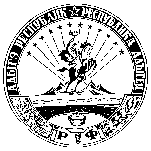 АДЫГЭ РЕСПУБЛИКМУНИЦИПАЛЬНЭ ЗЭХЭТ«ТЭХЪУТЭМЫКЪОЕ РАЙОН»И УПРАВЛЕНИЕ КУЛЬТУР385100, къ. Тэхъутэмыкъуай,ур.Щъэумэным, ыцIэкIэ щытыр, 3тел. 8(87771)96-0-66E-mail: kultura-taxtamukai@mail.ru№Наименование мероприятияДата, времяМесто проведенияОтветственные1Выставка подделок на различную тематику.Весь месяцСДК а.КозетЧениб А.Р.302«Я люблю тебя жизнь» - тематическая программа, посвященная Международному Дню борьбы со СПИДом.01.12.21г.         14:00ЦНК а.АфипсипПсавок С.Ю.503«Скажи спасибо Миру, в котором мы живём!» - урок – сказка по экологическому воспитанию детей.01.12.21г.                     15:00СДК а.КозетЧениб А.Р.304«Детям на забаву» - игровая программа.01.12.21г. 15:00СШ №8 а.ПсейтукДжанхот Р.Ю.305«Мы хотим жить» - информационный час. День борьбы со спидом                                                                                                                                                                           01.12.21г.16:00СДК а.ШенджийМезужок С.Б.356«Мы будем помнить ваш подвиг!» - беседа, посвященная Дню Неизвестного Солдата.02.12.21г.14:30СДК а.ПанахесДекуф Л.А.Лакашу Е.А.407«День добрых сердец» - акция, посвященная Дню инвалида.03.12.21г.       14:00         ЦНК а.АфипсипПсавок С.Ю.808«Письмо неизвестному солдату» - устный журнал03.12.21г.14:00СДК а.ШенджийМезужок С.Б.259«Есть память, которой не будет конца» - час истории ко Дню неизвестного солдата.03.12.21г. 15:00СШ №8 а.ПсейтукДжанхот Р.Ю.      4010Викторина ко Дню неизвестного солдата.03.12.21г.16:00РДК а.ТахтамукайЗаведующий  Худ.рук3511«Прикоснись ко мне добротой» - беседа, посвященная Дню инвалида.04.12.21г.       13:20ЦНК а.АфипсипАчмиз С.М.3012«Почтальон детских приветов…» - конкурсно – игровая программа для детей.04.12.21г.              15:00СДК а.КозетШурпашева К.Ю.3513«Доброта спасет мир» - конкурс рисунка к Международному дню инвалидов.04.12.21г. 15:00СШ №8 а.ПсейтукДжанхот Р.Ю.2014«Точка отсчета» - информационный час, посвященный СПИДу для старшего звена.04.12.21г.15:00СДК а.ПанахесДекуф Л.А.Лакашу Е.А.4515«Дорогою добра» - познавательная программа для детей04.12.21г.          16:00                           СДК п.ОтрадныйМартынова Е.В.3016«Путешествия по сказкам» -познавательная программа совместно с библиотекой 04.12.21г.16:00Натухайская сельская библиотека Заведующая, худ.рук. библиотекарь3017«Зима прекрасное время года» - беседа.04.12.21г.17:00СДК а.ХаштукСхатум Л.Б.Барчо З.А.3018«Добрые книги детства» - час беседы с детьми среднего возраста.05.12.21г.13:30СДК п.ПрикубанскийПогодин Н.Н.Трахова С.З.2019«Нет преступления без наказания» - беседа.06.12.21г.         13:20ЦНК а.АфипсипПсавок С.Ю.3520«Мы разные, но мы равные!» -час откровения ко Дню инвалидов.06.12.21г.  14:30СДК а.ПанахесДекуф Л.А.Лакашу Е.А.3021«Зимнее настроение»- развлекательно-игровая программа для детей.  07.12.21г.14:00СДК а.ПанахесДекуф Л.А.Лакашу Е.А.5022«Нет вредным привычкам» - Профилактическая беседа.07.12.21г.16:00СДК а.ШенджийМезужок С.Б.4523«В здоровом теле - здоровый дух!» - беседа.08.12.21г.14:00РДК а.ТахтамукайЗаведующий  Худ.рук3524«У воспитанных ребят все дела идут на лад» - эстетическая беседа.08.12.21г. 15:00СШ №8 а.ПсейтукДжанхот Р.Ю.3525«Великие дела Петра l» - викторина.08.12.21г.16:00СДК а.ШенджийМезужок С.Б.2026Тематическая беседа, посвященная Дню Героев Отечества.09.12.21г.         14:00ЦНК а.АфипсипХачецукова М.М.4027«Герои Родины» - познавательная программа.09.12.21г.15:00СДК а.ШенджийМезужок С.Б.3028«Равняемся на Героев!» - познавательно-игровая программа (беседа) для среднего звена. 09.12.21г.15:00СДК а.ПанахесДекуф Л.А.Лакашу Е.А.4029«Имя его неизвестно, подвиг его бессмертен» - устный журнал для детей ко Дню героев отечества09.12.21г.16:00СДК п.ОтрадныйМартынова Е.В.3030«Государство — это мы» - тематическая беседа, посвященная Дню конституции.10.12.21г.         14:20ЦНК а.АфипсипПсавок С.Ю.3531«А что мне за это будет?» - познавательная программа для детей 10.12.21г.           16:00СДК п.ОтрадныйМартынова Е.В.3032«В дружбе наша сила» - беседа с детьми совместно с библиотекой10.12.21г.16:00Натухайская сельская библиотекаЗаведующая, худ.рук.Библиотекарь2033«Конституция РФ» - викторина для старшего звена.11.12.21г.14:00СДК а.ПанахесДекуф Л.А.Лакашу Е.А.3034«Мир, в котором ты живёшь» - конкурс рисунков, стихов, игры, развлечения для детей среднего и старшего возраста.11.12.21г.14:00СДК п.ПрикубанскийПогодин Н.Н.Трахова С.З.2535«Учимся хорошим манерам…» - познавательная беседа для детей.11.12.21г.              15:00СДК а.КозетШурпашева К.Ю.3036«День веселых игр» - игровая программа11.12.21г.17:00СДК а.ХаштукСхатум Л.Б.Барчо З.А.3537«Конституция – Закон, по нему мы все живём» - познавательная программа для молодёжи11.12.21г.             18:00СДК п.ОтрадныйАчмиз М.АМартынова Е.В.2538«День конституции» - беседа11.12.21г.18:00СДК а.ШенджийМезужок С.Б.2039«Знатоки права» - мероприятие на знание законов Конституции РФ.12.12.21г. 15:00СШ №8 а.ПсейтукДжанхот Р.Ю.      Дзетль С.К.4040Тематический концерт ко Дню Конституции РФ. 12.12.21г.16:00РДК а.ТахтамукайМиш Ф.Р.6541«Терроризм без маски» - час информации.14.12.21г.       14:00ЦНК а.АфипсипАчмиз С.М.3042 «Правонарушения- дорога в пропасть» - познавательная программа (беседа) по профилактике безнадзорности и правонарушений несовершеннолетних, защите их прав и законных интересов для старшего звена.14.12.21г.15:00СДК а.ПанахесДекуф Л.А.Лакашу Е.А.4043«Чай приятен, вкусен, ароматен» - праздник чая.15.12.21г.16:00СДК а.ШенджийМезужок С.Б.4544«Я люблю читать» - конкурс чтецов.15.12.21г.16:00Натухайская библиотекаЗаведующая, худ.рук. библиотекарь2045«Терроризм: как не стать жертвой» - беседа.16.12.21г.12:00РДК а.ТахтамукайЗаведующий  Худ.рук3546«Зимние забавы» - развлекательно-игровая программа для детей.16.12.21г.14:30СДК а.ПанахесДекуф Л.А.Лакашу Е.А.3047«Мы хотим жить! Об этом должны все знать!» - познавательно – поучительная   беседа для детей.16.12.21г.                 15:00СДК а.КозетЧениб А.Р.3548«Весь мир наполнен чудесами» - развлекательная программа для молодежи.17.12.21г.         15:00 ЦНК а.АфипсипХачецукова М.М.7049«Посиделки у самовара» - развлекательная программа для детей.18.12.21г.        12:00ЦНК а.АфипсипАчмиз С.М.3550«Мы против наркотиков» -акция.18.12.21г.15:00СДК а.ПанахесДекуф Л.А.Лакашу Е.А.4051«Новогодняя мастерская» - конкурс поделок.18.12.21г. 15:00СШ №8 а.ПсейтукДжанхот Р.Ю.3052«Закон и наркотики» - беседа с детьми. 18.12.21г.16:00Натухайская библиотекаЗаведующая, худ.рук2053«С Днем рождения» - клуб веселых именинников18.12.21г.17:00СДК а.ХаштукСхатум Л.Б.Барчо З.А.2554«Эхо Афганской войны» - тематическая программа для молодёжи (ввод войск в Афганистан)18.12.21г. 18:00СДК п.ОтрадныйАчмиз М.А.Мартынова Е.В.2555«Спорт любить - здоровье крепить» - беседа, конкурсные игры.19.12.21 г.11:00Прикубанский СДКПогодин Н.Н.Трахова С.З.2056«Правила безопасности при использовании пиротехники» - беседа.21.12.21г.         13:20ЦНК а.АфипсипХачецукова М.М.9057«Новый год к нам мчится» - конкурс рисунка.21.12.21г.15:00СДК а.ПанахесДекуф Л.А.Лакашу Е.А.2558«Новогоднее настроение» - конкурс рисунка.21.12.21г. 15:00СШ №8 а.ПсейтукДжанхот Р. Ю. 3059«Новогодние потехи» - игровая программа для детей.22.12.21г.         13:20      ЦНК а.АфипсипАчмиз С.М.4060«Веселые вытворяшки» - квест – игра.                                                                                                                                    22.12.21г.15:00СДК а.ШенджийМезужок С.Б.6061«Здравствуй, Новый год» - утренник для начальных классов.23.12.21г.         14:00ЦНК а.АфипсипПсавок С.Ю.5062«Везёт нас сказка в Новый год!» - утренник для детей.23.12.21г.                       15:00СДК а.КозетШурпашева К.Ю.5063«По следам Деда Мороза» - квест- игра.23.12.21г.15:00СДК а.ПанахесДекуф Л.А.Лакашу Е.А.3564Детское новогоднее представление.23.12.21г.16:00РДК а.ТахтамукайЗаведующий  Худ.рук8065«С нами будет сказка» - театрализованное представление для детей. (Народный театр и детский драматический коллектив).24.12.21г.         14:00ЦНК а.АфипсипАчмиз С.М.Псавок С.Ю.20066«Зимние зарисовки»- конкурс рисунков и поделок для детей24.12.21г.16:00СДК п.ОтрадныйМартынова Е.В.2567«Зимушка зима!» - конкурс рисунков совместно с библиотекой.24.12.21г.16:00Натухайская библиотека.Заведующая, худ.рукБибиотекарь1568Отчетный концерт коллективов РДК 24.12.21г.18:00РДК а.ТахтамукайЗаведующий  Худ.рук9069«Домашняя мастерская к новому году» - изготовление подделок к новому году.25.12.21г.         12:00ЦНК а.АфипсипХачецукова М.М.4070«Снежная скульптура» - конкурс снеговиков.25.12.21г.14:30СДК а.ПанахесДекуф Л.А.Лакашу Е.А.2571«Будьте все здоровы, защитим себя!» - (познавательно - игровая программа).25.12.21г.              15:00СДК а.КозетШурпашева К.Ю.3072«Право на жизнь» - просмотр фильма25.12.21г.15:00СШ№8 а.ПсейтукДжанхот Р.Ю.4073«Лучший чтец года» - конкурс чтецов.26.12.21г.11:00СДК а.ХаштукСхатум Л.Б.Барчо З.А.3074Новогодний детский утренник.26.12.21г.12:00Прикубанский СДКПогодин Н.Н.Трахова С.З.4575«Илъэсык1эм тыпэгъок1ы» концерт.27.12.21г.17:00СДК а.ШенджийМезужок С.Б.8076«Новогодняя фантазия» - развлекательно-игровая программа.28.12.21г.15:00СДК а.ПанахесДекуф Л.А.Лакашу.Е.А.3077«Здравствуй 2022год!»  -новогоднее представление28.12.21г.16:00СДК а.ХаштукСхатум Л.Б.Барчо З.А.4078«Вместе встречаем новый год» - новогодний, отчетный концерт.28.12.21г.         17:00ЦНК а.АфипсипЖане А.Б.20079 «Новогодний карнавал!» - развлекательная программа для взрослых. 28.12.21г.                      17:00СДК а.КозетЧениб А.Р.5080«Новогодние чудеса» - утренник для малышей.29.12.21г.         11:00ЦНК а.АфипсипЖане А.Б.Ачмиз С.М.3081Детское новогоднее представление 29.12.21г.16:00РДК а.ТахтамукайЗаведующий  Худ.рук10082Адыгэ джэгу, посвящённый встрече Нового года.29.12.21г.                     17:00СДК а.КозетШурпашева К.Ю.5083«Новый год стучит в окно». Праздничное представление для школьников29.12.21г. 17:00СШ №8 а.ПсейтукДжанхот Р.Ю.8084«Веселимся вместе» - новогодний капустник.30.12.21г.         16:00ЦНК а.АфипсипХачецукова М.М.Ачмиз С.М.3085«Новогодний каламбур»- развлекательная программа для всех (совместно с Натухайским СДК)30.12.21г.18:00            СДК п.ОтрадныйАчмиз М.АМартынова Е.В.4086«Новогодний ералаш»-молодежный вечер.30.12.21г.18:00СДК а.ПанахесДекуф Л.А.Лакашу Е.А.3087«Случай в зимнем лесу» -театрализованная программа для детей совместно с Натухайским СДК31.12.21г.14:00СДК п.ОтрадныйЗаведующая Худ.рук45